
Правила приема граждан на обучение 
по образовательным программам 
начального общего, основного общего и среднего общего образования
в муниципальное бюджетное общеобразовательное учреждение
«Средняя общеобразовательная школа с.Волотово Чернянского района
Белгородской области»
1.Общие положения 	
1. Настоящие Правила приема граждан на обучение по образовательным
программам начального общего, основного общего и среднего общего образования
(далее - Правила) в муниципальное бюджетное общеобразовательное учреждение
«Средняя общеобразовательная школа с.Волотово Чернянского района
Белгородской области» разработаны в соответствии с нормативными документами:
 Конституцией РФ;	
 Конвенцией о правах ребенка;	
 Федеральным законом от 29.12.2012 No273-ФЗ «Об образовании в Российской
Федерации» (ст. 9 ч. 6 и ст. 63 ч. 5),	
 Приказом Министерства просвещения Российской Федерации от 02 сентября 2020 г.
N458 «Об утверждении порядка приема на обучение по образовательным программам
начального общего, основного общего и среднего общего образования»	
 Приказом Министерства образования и науки Российской Федерации от 12 марта 2014 г.
N177 «Об утверждении порядка и условий осуществления перевода обучающихся из
одной организации, осуществляющей образовательную деятельность по
образовательным программам начального общего, основного общего и среднего общего
образования, в другие организации, осуществляющие образовательную деятельность по
образовательным программам соответствующих уровня и направленности»	
 Приказом Министерства просвещения Российской Федерации от 28.08.2020 г.N 442 «Об
утверждении Порядка организации и осуществления образовательной деятельности по
основным общеобразовательным программам — образовательным программам
начального общего, основного общего и среднего общего образования»
 Федеральным законом от 27 июля 2006 г. N 152-ФЗ «О персональных данных», статья 9,
(Статья в редакции, введенной в действие с 27 июля 2011 года Федеральным законом от
25 июля 2011 года N 261-ФЗ, распространяется на правоотношения, возникшие с 1 июля
2011 года.	
 Федеральным законом от 02.12.2019 N  411-ФЗ «О внесении изменений в статью 54
Семейного кодекса Российской Федерации и статью 67 Федерального закона «Об
образовании в Российской Федерации»	
 Приказ департамента образования Белгородской области N 1379 от 15.05.2019г. «О
случаях и порядке организации индивидуального отбора при приёме либо переводе в
государственные и муниципальные образовательные организации для получения
основного общего и среднего общего образования с углублённым изучением отдельных
учебных предметов или для профильного обучения в Белгородской области»
 Уставом муниципального бюджетного общеобразовательного учреждения «Средняя
общеобразовательная школа с.Волотово Чернянского района Белгородской
области»
2.  Настоящие Правила определяют порядок приема граждан на обучение по
основным образовательным программам начального общего, основного общего и
среднего общего образования в муниципальное бюджетное общеобразовательное
учреждение «Средняя общеобразовательная школа с.Волотово Чернянского
района Белгородской области» (далее – МБОУ «СОШ сВолотово»).
В образовательное учреждение принимаются граждане Российской Федерации,
лица без гражданства, иностранные граждане, а также соотечественники из государств
зарубежья для обучения по основным общеобразовательным программам за счет средств
соответствующего бюджета бюджетной системы Российской Федерации .
3. Правила приема граждан в учреждение определяются учреждением
самостоятельно в соответствии с законодательством Российской Федерации.
В первоочередном порядке предоставляются места в общеобразовательной
организации детям:
— указанным в абзаце втором части 6 статьи 19 Федерального закона от 27 мая 1998 г.
N76-ФЗ «О статусе военнослужащих», по месту жительства их семей;
— указанным в части 6 статьи 46 Федерального закона от 7 февраля 2011 г. N  3-ФЗ «О
полиции», детям сотрудников органов внутренних дел, не являющихся сотрудниками
полиции;
_ указанным в части 14 статьи 3 Федерального закона от 30 декабря 2012 г. N  283-ФЗ «О
социальных гарантиях сотрудникам некоторых федеральных органов исполнительной
власти и внесении изменений в законодательные акты Российской Федерации»;
Граждане (дети), проживающие в одной семье и имеющие общее место
жительства имеют право преимущественного приема на обучение по основным
общеобразовательным программам начального общего образования в образовательную
организацию, в которых обучаются их братья и (или) сестры.
4.. Правила обеспечивают прием граждан, которые проживают на территории
микрорайона МБОУ «СОШ с.Волотово», установленного ежегодным
Постановлением администрации муниципального района «Чернянский район»
Белгородской области «О закреплении территорий микрорайонов п. Чернянка и
Чернянского района за муниципальными бюджетными общеобразовательными
учреждениями и дошкольными образовательными учреждениями».
5. Прием обучающихся с закрепленной территории в учреждение осуществляется
без вступительных испытаний (процедур отбора), за исключением классов с углубленным и (или) профильным изучением предметов. 	
Прием заявлений в первый класс образовательной организацией для граждан,
проживающих на закрепленной территории, а также имеющих право на внеочередной,
первоочередной и преимущественный приём, начинается 1 апреля и завершается 30
июня текущего года. Директор школы издаёт приказ о приёме детей в течение 3-х
рабочих дней после завершения приёма заявлений.
Для детей, не проживающих на закреплённой территории, приём заявлений о
приёме на обучение в первый класс начинается 6 июля до момента заполнения
свободных мест, но не позднее 5 сентября текущего года.
6. С целью ознакомления родителей (законных представителей) обучающихся с
Уставом учреждения, лицензией на осуществление образовательной деятельности, со свидетельством о государственной аккредитации учреждения, распорядительным актом
органов местного самоуправления муниципального района, издаваемым не позднее 1
февраля текущего года и гарантирующим прием всех закрепленных лиц и соблюдение
санитарных норм и правил, другими документами, регламентирующими организацию
образовательного процесса, учреждение размещает копии указанных документов на
информационном стенде и в сети «Интернет» на официальном сайте учреждения
http://volotovo.ucoz.com/index/dokumenty
7. Заявление о приеме несовершеннолетнего ребенка в учреждение на уровень
начального, основного и среднего общего образования подает родитель (законный
представитель) (приложение 1). 	
8. При приёме ребёнка в учреждение, не достигшего шести лет и шести месяцев
или ребёнка старше восьми лет, Школа ходатайствует учредителю о разрешении
зачисления ребенка в 1 класс. 	Родители (законные представители) должны обратиться с заявлением наполучение разрешения на приём в школу к её учредителю. Количество классов и их наполняемость устанавливается школой в пределах квот, установленных лицензией на правоведения образовательной деятельности и СанПиН 2.4.2.2821 – 10.
9. Дети, с ограниченными возможностями здоровья принимаются на обучение по
адаптированной основной общеобразовательной программе только с согласия их
родителей (законных представителей) и на основании рекомендаций психолого-медико-
педагогической комиссии. 	
10. Перечень документов, предъявляемых родителем (законным представителем)
несовершеннолетнего ребенка определяется Порядком приема граждан на обучение
образовательным программам начального общего, основного общего и среднего общего
образования (Приказ Министерства просвещения Российской Федерации от 02.09.2020 г
N458 «Об утверждении Порядка приема на обучение образовательным программам
начального общего, основного общего и среднего общего образования»).
Родитель (законный представитель) при приеме должен предъявить:
- копию паспорта или другого документа, удостоверяющего личность;
- копию свидетельства о рождении ребенка или документа о родстве;
- копию документа об опеке или попечительстве – при необходимости;
- копию документа о регистрации ребенка по месту жительства или по месту пребывания
на закрепленной территории или справку о приеме документов для регистрации по месту
жительства;
- справку с места работы родителя или законного представителя, если ребенок претендует на прием в первую очередь;
- копию заключения ПМПК или справку об инвалидности;
Если несовершеннолетний является иностранным гражданином или лицом без
гражданства предоставляются также:
- документ, подтверждающий родство заявителя или законности представления прав
ребенка;
- документ, подтверждающий право ребенка на пребывание в Российской Федерации.
Школа осуществляет проверку достоверности сведений, указанных в заявлении о
приеме на обучение, и соответствия действительности поданных электронных образов
документов.
11.Заявители имеют право по своему усмотрению предоставить другие
документы, в том числе медицинское заключение о состоянии здоровья ребёнка.
12. При приеме в первый класс в течение учебного года или во второй и
последующие классы родители (законные представители) обучающегося дополнительно представляют личное дело обучающегося, выданное образовательной организацией, в
которой он обучался ранее.	
13. В 10 класс принимаются выпускники девятых классов, успешно освоившие
программы основного общего образования и получившие аттестат об основном общем
образовании.
14. Для зачисления обучающихся на уровень среднего общего образования
родители (законные представители) предоставляют следующие документы:
-заявление; (приложение 2)
-документ государственного образца об основном общем образовании и его ксерокопия;
-справка об итогах государственной итоговой аттестации по учебным предметам,
являющимися профильными предметами в учебном плане Учреждения;
-справка о прохождении государственной итоговой аттестации с указанием предмета,
оценки и балла. 	
При предоставлении вышеуказанных документов, необходимых для приема в
Учреждение, родители (законные представители) предъявляют паспорт или иной
документ, удостоверяющий личность.	
-оригинал и ксерокопия паспорта или свидетельства о рождении обучающегося.
15.Индивидуальный отбор в классы с углубленным изучением отдельных
предметов и (или) профильного обучения осуществляется в соответствии с
законодательством Российской Федерации и нормативными правовыми актами
субъектов РФ, локальными актами школы.	
16. В образовательную организацию могут быть приняты лица, не достигшие 18
лет и не имеющие среднего образования; 		
-в порядке перевода из другой образовательной организации, реализующей
общеобразовательную программу соответствующего уровня;
-ранее получившие общее образование в форме семейного образования и (или)
самообразования.
17. Для зачисления обучающихся во 2-9-е, 11 классы родители (законные
представители) предоставляют: 	
-заявление;
-личное дело с выпиской текущих отметок по всем предметам, заверенной печатью
образовательной организации. 	
-при переводе по окончании учебного года личное дело обучающегося, во время
учебного года дополнительно к указанным документам - табель четвертных
(полугодовых) оценок за прошедший период с начала учебного года и выписка текущих
оценок по предметам, заверенные директором и печатью образовательной организации;
-  свидетельство о регистрации ребенка по месту жительства или по месту пребывания
на закрепленной территории или документ, содержащий сведения о регистрации ребенка
по месту жительства или по месту пребывания на закрепленной территории. Учащиеся,
не проживающие на закрепленной за школой территории, принимаются в
образовательную организацию при наличии свободных мест.
18. При переводе обучающихся 2-11-х классов во время учебного года к
перечисленным выше документам предоставляется табель четвертных (полугодовых)
оценок за прошедший период с начала учебного года и выписка текущих оценок по
предметам, заверенные директором и печатью образовательной организации.
19. При предоставлении документов, необходимых для приема в Учреждение
родители (законные представители) ребенка предоставляют паспорт или иной документ,
удостоверяющий личность.
20.Документы, представленные родителями (законными представителями) детей,
регистрируются в журнале приема заявлений (приложение 4).
Родителям (законным представителям) обучающихся выдается справка о приеме
документов (приложение 3).
21. Сотрудник, ответственный за прием и оформление документов о приеме на
обучение по основным образовательным программам в учреждение, назначается
приказом директора учреждения.
22.Подать заявление о приеме и документы в МБОУ «СОШ с.Русская Халань»
можно лично или по почте заказным письмом с уведомлением о вручении, или по
электронной почте школы или её электронной информационной системы, или через
официальный сайт школы, или с помощью сервисов государственных или
муниципальных услуг https://uslugi.vsopen.ru. В электронной форме документ на
бумажном носителе подается преобразованный в электронную форму путем
сканирования или фотографирования с обеспечением машиночитаемого распознавания
его реквизитов.
2. Правила приема граждан, прибывших из Украины.  	
2.1. Прием граждан осуществляется по личному заявлению родителя (законного
представителя) ребенка при предъявлении оригинала документа, удостоверяющего
личность родителя (законного представителя).
2.2. Родители (законные представители) детей, являющихся иностранными
гражданами или лицами без гражданства, предъявляют оригинал документа,
удостоверяющего личность иностранного гражданина или лица без гражданства в
Российской Федерации и дополнительно предъявляют документ, подтверждающий право
заявителя на пребывание в Российской Федерации.
2.3. Документами, удостоверяющими личность родителей (законных
представителей) детей, являющихся иностранными гражданами или лицами без
гражданства, и подтверждающими право иностранного гражданина или лица без
гражданства на пребывание (проживание) в Российской Федерации являются:
- действительный документ, удостоверяющий личность и гражданство:
действительным документом, удостоверяющим личность и гражданство иностранного
гражданина, признается документ, удостоверяющий его личность и признаваемый
Российской Федерацией в этом качестве в соответствии с международными соглашениями
Российской Федерации; 	
- миграционная карта: документ, содержащий сведения о въезжающих или
прибывших в Российскую Федерацию иностранном гражданине или лице без гражданства
и о сроке их временного пребывания в Российской Федерации, подтверждающий правоиностранного гражданина или лица без гражданства, прибывших в Российскую
Федерацию в порядке, не требующем получения визы, на временное пребывание в
Российской Федерации, а также служащий для контроля за временным пребыванием в
Российской Федерации иностранного гражданина или лица без гражданства.
Миграционная карта должна содержать отметку органов пограничного контроля,
проставленную при въезде на территорию Российской Федерации;
- разрешение на временное проживание;	
- вид на жительство;	
- иной документ, подтверждающий, в соответствии с законодательством Российской Федерации, право на пребывание (проживание) в Российской Федерации.
2.4. Наряду с документом, удостоверяющим личность родителя (законного
представителя) ребенка, родитель (законный представитель) ребенка, являющегося
иностранным гражданином или лицом без гражданства, представляет:
- свидетельство о рождении ребенка, документ об образовании либо документ,
подтверждающий обучение в организации, осуществляющей образовательную
деятельность на территории Украины, на русском языке или вместе с заверенным в
установленном порядке переводом на русский язык.
2.5. В соответствии с Порядком прохождения несовершеннолетними медицинских
осмотров, в том числе при поступлении в общеобразовательные учреждения и в период
обучения в них в целях определения соответствия учащегося требованиям к обучению при
поступлении несовершеннолетних в общеобразовательные организации проводятся
предварительные медицинские осмотры.В связи с этим МБОУ «СОШ с.Волотово» имеет право рекомендовать родителям(законным представителям) предоставлять медицинскую карту ребенка, содержащую информацию о состоянии его здоровья, рекомендации по занятиям физической культурой и спортом.
2.6. На каждого ребенка, зачисленного в образовательную организацию, заводится
личное дело, в котором хранятся все сданные документы.
2.7. При приеме обучающихся в 1 - 9 классы в случае отсутствия документов об
обучении общеобразовательная организация проводит сопоставление данных о предметах,
изученных учащимся ранее, с основной образовательной программой, на которую он
принимается. На основании сопоставления образовательная организация осуществляет
 промежуточную аттестацию с целью определения уровня обучения . При частичном несовпадении образовательная организация осуществляет переаттестацию по предметам в форме собеседования,тестирования или иной установленной локальным актом организации форме. 	
2.8. Перевод украинских баллов в российские отметки осуществляется
администрацией образовательной организации самостоятельно в соответствии с письмом
Международного департамента Министерства образования и науки Российской
Федерации от 04 сентября 2013 года N16-11204 по следующей шкале:
Украина (балл) Россия (отметка)
10,11,12 отлично
7,8,9 хорошо
4,5,6 удовлетворительно
1,2,3 неудовлетворительно
Образовательные уровни, установленные в Украине, могут приравниваться к
уровням образования, установленным в Российской Федерации, следующим образом:
- начальное общее образование - к начальному общему образованию;
- базовое общее среднее образование - к основному общему образованию;
- полное общее среднее образование - к среднему общему образованию.
2.9. При приеме учащихся в 10-11 классы, кроме вышеперечисленных документов,
дополнительно предоставляется аттестат об основном общем образовании и его
нотариально заверенный перевод на русский язык.
При отсутствии аттестата об основном общем образовании МБОУ «СОШ с.Волотово» не вправе зачислить учащегося на уровень среднего общего образования.В данном случае возможно повторение образования в 9 классе с целью получения аттестата об основном общем образовании, позволяющего в дальнейшем быть зачисленным на уровень среднего образования, где учащийся будет иметь право на ускоренное обучение.
В соответствии с письмом Рособрнадзора от 23 мая 2011 года No 02-П4 «О
признании иностранных документов об основном общем и среднем (полном) общем образовании» документы об образовании, выданные образовательными учреждениями Украины, признаются на территории Российской Федерации без установления эквивалентности


                                                           заявление.
Прошу принять моего (мою) сына (дочь) _________________________________________________________________________, «_____»_________________ ________ года рождения, место рождения _____________________________________________________ в 1 класс Вашей школы на_____________________________________________________
_____________________________________________________________________________
очное, дистанционное, обучение на дому, обучение по адаптированной основной общеобразовательной программе начального общего образования) и (или) создать специальные условия для организации обучения и воспитания обучающегося с ограниченными возможностями здоровья в соответствии с заключением психолого-медико-педагогический комиссии _________________________ или инвалида/ (ребенка-инвалида) в соответствии с индивидуальной программой реабилитации
Родной язык_________________ Изучаемый иностранный язык_______________________
Имею/Не имею право первоочередного или преимущественного приема________________
Обучение прошу осуществлять на родном ________________________ языке
Сведения о родителях: 	
Мать: Ф.И.О. ___________________________________________________________
Место работы: __________________________________________________________
Должность: _____________________________________________________________
Телефон (домашний, рабочий,мобильный): __________________________________
Отец: Ф.И.О. __________________________________________________________
Место работы: __________________________________________________________
Должность: _____________________________________________________________
Телефон (домашний, рабочий, мобильный): _________________________________
 	Ознакомлен (а) с Уставом учреждения, лицензией на право ведения образовательной деятельности, свидетельством о государственной аккредитации, основными образовательными программами, реализуемыми учреждением, распорядительным актом органов местного самоуправления муниципального района о закреплённой территории, и другими документами, регламентирующими организацию и осуществление образовательной деятельности, права и обязанности учащихся.
      Даю  свое согласие на обработку своих персональных данных, персональных данных
моего ребенка для сбора, накопления, обработки и хранения с целью создания и ведения
базы данных на бумажных и электронных носителях в порядке, установленном
законодательством Российской Федерации. 	
      Я проинформирован (а), что под обработкой персональных данных понимаются
действия (операции) с персональными данными в рамках выполнения Федерального
закона N 52 от 27.07.2006 г., конфиденциальность персональных данных соблюдается в
рамках исполнения образовательной организацией законодательства Российской
Федерации.
_________________           ______________________________________________ 
дата                                 подпись, ФИО 


                                                           заявление.
Прошу принять моего (мою) сына (дочь)________________________________ _________________________________________________ «__ »_______ года рождения, место рождения _____________________________________________________ выпускника 9 класса __________________________________________________________в 10 класс на
( наименование учреждения, в котором обучался ранее )	
__________________обучение___________________________профиля на уровне среднего
(очное, заочное, обучение на дому) 	
общего образования и обеспечить преподавание на профильном уровне следующих образовательных предметов:	
1. ____________________________________________________________
2. _____________________________________________________________
3. _____________________________________________________________
и (или) создать специальные условия для организации обучения и воспитания обучающегося с ограниченными возможностями здоровья в соответствии с заключением психолого-медико-педагогический комиссии _________________________ или инвалида/ (ребенка-инвалида) в соответствии с индивидуальной программой реабилитации
Родной язык_________________ Изучаемый иностранный язык_______________________
Имею/Не имею право первоочередного или преимущественного приема________________
Обучение прошу осуществлять на родном ________________________ языке
Сведения о родителях: 	
Мать: Ф.И.О. ___________________________________________________________
Место работы: __________________________________________________________
Должность: _____________________________________________________________
Телефон (домашний, рабочий,мобильный): __________________________________
Отец: Ф.И.О. __________________________________________________________
Место работы: __________________________________________________________
Должность: _____________________________________________________________
Телефон (домашний, рабочий, мобильный): _________________________________
 Ознакомлен (а) с Уставом учреждения, лицензией на право ведения образовательной деятельности, свидетельством о государственной аккредитации, основными образовательными программами, реализуемыми учреждением, распорядительным актом органов местного самоуправления муниципального района о закреплённой территории, и другими документами, регламентирующими организацию и осуществление образовательной деятельности, права и обязанности учащихся.
      Даю  свое согласие на обработку своих персональных данных, персональных данных
моего ребенка для сбора, накопления, обработки и хранения с целью создания и ведения
базы данных на бумажных и электронных носителях в порядке, установленном
законодательством Российской Федерации. 	
      Я проинформирован (а), что под обработкой персональных данных понимаются
действия (операции) с персональными данными в рамках выполнения Федерального
закона N 52 от 27.07.2006 г., конфиденциальность персональных данных соблюдается в
рамках исполнения образовательной организацией законодательства Российской
Федерации.
_________________           ______________________________________________ 
дата                                 подпись, ФИО
                                                            заявление.
Прошу принять моего (мою) сына (дочь) _________________________________________________________________________, «_____»_________________ ________ года рождения, место рождения _____________________________________________________ в ___ класс Вашей школы на_____________________________________________________
_____________________________________________________________________________
очное, дистанционное обучение, обучение на дому, обучение по адаптированной основной
общеобразовательной программе начального, основного, среднего общего образования) 
и (или) создать специальные условия для организации обучения и воспитания обучающегося с ограниченными возможностями здоровья в соответствии с заключением психолого-медико-педагогический комиссии _________________________ или инвалида/ (ребенка-инвалида) в соответствии с индивидуальной программой реабилитации
Родной язык_________________ Изучаемый иностранный язык_______________________
Имею/Не имею право первоочередного или преимущественного приема________________
Обучение прошу осуществлять на родном ________________________ языке
Сведения о родителях: 	
Мать: Ф.И.О. ___________________________________________________________
Место работы: __________________________________________________________
Должность: _____________________________________________________________
Телефон (домашний, рабочий,мобильный): __________________________________
Отец: Ф.И.О. __________________________________________________________
Место работы: __________________________________________________________
Должность: _____________________________________________________________
Телефон (домашний, рабочий, мобильный): _________________________________
 	Ознакомлен (а) с Уставом учреждения, лицензией на право ведения образовательной деятельности, свидетельством о государственной аккредитации, основными образовательными программами, реализуемыми учреждением, распорядительным актом органов местного самоуправления муниципального района о закреплённой территории, и другими документами, регламентирующими организацию и осуществление образовательной деятельности, права и обязанности учащихся.
      Даю  свое согласие на обработку своих персональных данных, персональных данных
моего ребенка для сбора, накопления, обработки и хранения с целью создания и ведения
базы данных на бумажных и электронных носителях в порядке, установленном
законодательством Российской Федерации. 	
      Я проинформирован (а), что под обработкой персональных данных понимаются
действия (операции) с персональными данными в рамках выполнения Федерального
закона N 52 от 27.07.2006 г., конфиденциальность персональных данных соблюдается в
рамках исполнения образовательной организацией законодательства Российской
Федерации.
_________________           ______________________________________________ 
дата                                 подпись, ФИО 
                  «Рассмотрено» на заседании  Управляющего совета , протокол № 2 от «24» марта 2022 года
«Принято» 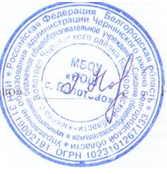 на заседании педагогического совета школы протокол №5 от «28» марта 2022 г.                                       «Утверждаю»Директор МБОУ «СОШ с. Волотово» __________ Ночевка Г.И.Приказ №59 от «28» марта 2022 г.                  Зачислить в ____1___ класс
_______________________________
_______________________________
с «____»_______ 20 ____г.
Директор школы:________________Директору МБОУ «СОШ с.Волотово Чернянского района Белгородской области»
Ночевка Галине Ивановне
родителя________________________________
__________________________________________,
проживающего по адресу ____________________
__________________________________________
адрес регистрации ________________________
_________________________________________Зачислить в __10_____ класс
_______________________________
_______________________________
с «____»_______ 20 ____г.
Директор школы:________________Директору МБОУ «СОШ с.Волотово
Чернянского района Белгородской области»
Ночевка Галине Ивановне
родителя________________________________
__________________________________________,
проживающего по адресу ____________________
__________________________________________
адрес регистрации ________________________
_________________________________________
_________________________________________Зачислить в_____ класс
_______________________________
_______________________________
с «____»_______ 20 ____г.
Директор школы:________________Директору МБОУ «СОШ с.Волотово
Чернянского района Белгородской области»
Ночевка Галине Ивановне
родителя________________________________
__________________________________________,
проживающего по адресу ____________________
__________________________________________
адрес регистрации ________________________
_________________________________________
_________________________________________